Понимание ребенка. Политика, цели и системные решения в ДООВ условиях новых социальных преобразований в России образование становится важнейшим ресурсом социально-экономического, политического и культурного развития страны. «Развивающемуся обществу, – подчёркивается в «Концепции модернизации Российского образования», – нужны современные образованные, нравственные, предприимчивые люди, которые могут самостоятельно принимать решения, прогнозируя их возможные последствия, отличающиеся мобильностью…, способные к сотрудничеству…обладающие чувством ответственности за судьбу страны, её социально-экономическое процветание».Не осталось в стороне и дошкольное образование. Система дошкольного образования перешла на новый этап: свидетельством тому является введениепринципиально нового документа – Федерального государственного образовательного стандарта дошкольного образования.В основу ФГОС ДО заложен системно - деятельностный подход, который базируется на обеспечении соответствия образовательной деятельности возрасту воспитанников, их индивидуальным особенностям, предусматривает разнообразие индивидуальных образовательных траекторий и индивидуальное развитие каждого ребенка (включая одаренных детей и детей с ОВЗ) обеспечивает рост творческого потенциала, познавательных мотивов, обогащение форм образовательного сотрудничества и расширение зоны ближайшего развития.Что включает в себя понятие системно-деятельностный подход?Деятельность – система действий человека, направленная на достижение определенной цели (на результат).Деятельностный подход – это организация и управление педагогом деятельностью ребенка при решении им специально организованных учебных задач разной сложности и проблематики. Эти задачи развивают не только предметную, коммуникативную и другие виды компетентностей ребенка, но и его самого как личность (Л.Г. Петерсон)Системно-деятельностный подход - это организация воспитательно образовательного процесса, в котором главное место отводится активной и разносторонней, в максимальной степени самостоятельной познавательной деятельности дошкольника, где акцент делается на зону ближайшего развития, то есть область потенциальных возможностей.Системно-деятельностный подход к обучению предполагает наличие у детейпознавательного мотива (желание узнать, открыть, научиться, освоить).Системно-деятельностный подход к воспитательно-образовательному процессу позволяет создать условия, в которых дети выступают активными участниками образовательной деятельности, учатся самостоятельно добывать знания и применять их на практике. Именно знания и умения, которые ребенок получил не в готовом виде, а в ходе активного взаимодействия с окружающим миром, становятся для него бесценным опытом, определяющем его успешность на последующих этапах обучения.Какова цель системо-деятельностного подхода?Цель системно-деятельностного подхода к организации воспитательно-образовательно гопроцесса – воспитание личности ребенка как субъекта жизнедеятельности, т.е. активно участвующего в сознательной деятельности. Он предусматривает развитие умения:- ставить цель (например, узнать, почему на лесной полянке исчезли цветы);- решать задачи (например, как сберечь лесные цветы, чтобы они не исчезли: сделать запрещающие знаки, не рвать самому цветы в лесу, вырастить цветы в горшке и высадить их на лесной полянке);- отвечать за результат (все эти действия помогут сохранить цветы, если о них рассказать друзьям, родителям и т.д.При реализации данного подхода необходимо учитывать ряд принципов.Принципы реализации системно-деятельностного подхода1. Принцип субъектности воспитания заключается в том, что каждый ребенок – Участник образовательных отношений – способен планировать действия, выстраивать алгоритм деятельности, предполагать, оценивать свои действия и поступки.2. Принцип учета ведущих видов деятельности и законов их смены в формировании личности ребенка.Если в раннем детстве – это манипуляции с предметами (катиться - не катиться, звенит – не звенит и т.д.), то в дошкольном возрасте – игра. В процессе игры дошкольники становятся спасателями, строителями, путешественниками и решают возникающие проблемы (например, из чего построить прочный дом для поросят, если в лесу нет кирпичей; как переправиться на другой берег, если нет лодки и т.д.).3. Принцип преодоления зоны ближайшего развития и организации в ней совместной деятельности детей и взрослых. Ребенок узнает новое, еще неизведанное вместе с педагогом (например, выясняет в ходе эксперимента, почему радуга имеет семь цветов, почему мыльные пузыри только круглой формы и т.п.).4. Принцип обязательной результативности каждого вида деятельности предполагает, что ребенок должен видеть результаты своей деятельности, уметь применять полученные знания в повседневной жизни (например: бумажный домик не выдержал испытаний водой, ветром, значит он непрочный; лесные цветы исчезают и занесены в красную книгу, значит, я не буду их рвать и скажу друзьям, чтобы не рвали).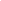 5. Принцип высокой мотивированности любых видов деятельности. Согласно данному принципу у ребенка должен быть мотив к выполнению того или иного действия, он должен знать, для чего он это делает. Например он отправляется в путешествие, украшает салфетку, лепит утят, строит забор не потому, что так сказал воспитатель, а потому, что надо выручать Фею сказок, вернуть утят маме-утке, построить заборчик, чтобы волк не смог пробраться к зайчатам.6. Принцип рефлективности любой деятельности. При проведении итогов рефлексии вопросы педагога не должны быть направлены только на пересказ детьми этапов образовательного мероприятия («Где мы были?», «Чем мы занимались?», «Кто приходил в гости?» и т.д.). Они должны быть проблемного характера, типа: «Зачем мы это делали?», «Важно ли то, что вы сегодня узнали?», «Для чего это пригодиться в жизни?», «Какое задание для вас было самым трудным? Почему», «Что нам надо сделать в следующий раз?», «Что вы сегодня расскажите родителям о сегодняшней игре?» и т.д.Так ребенок учится анализировать – что у него получилось, а что можно было сделать по-другому.7. Принцип нравственного обогащения используемых в качестве средства видов деятельности – это воспитательное значение деятельности (оказывая кому-то помощь, мы воспитываем доброту, отзывчивость, толерантность) и социально- коммуникативное развитие (умение договариваться, работать в парах и микрогруппах, не мешать друг другу, не перебивать, слушать высказывания товарищей и т.д.).8. Принцип сотрудничества при организации и управлении различными видами деятельности. Педагог должен умело, ненавязчиво организовать и руководить деятельностью детей («Давайте вместе придумаем транспорт, на котором можно отправиться к Снежной Королеве») находиться рядом, а не «над детьми».9. Принцип активности ребенка в образовательном процессе заключается в целенаправленном активном восприятии им изучаемых явлений, их осмыслении, переработке и применении. Для того чтобы активизировать детей, педагог задает им вопросы («А как ты думаешь, Саша, на чем нам лучше отправиться к Снежной Королеве?», «Маша, что ты можешь предложить, чтобы волк не забрался в дом к зайчатам?» и т.д.), отмечает конкретные заслуги каждого ребенка («Марина замечательно выполнила трудное задание»).Структура образовательной деятельности на основе системно-деятельностного подходаОбразовательная деятельность на основе системно-деятельностного подхода имеет определенную структуру. Рассмотрим каждый из этапов.1 Введение в образовательную ситуацию (организация детей) предполагаетсоздание психологической направленности на игровую деятельность. Педагог использует те приемы, которые соответствуют ситуации и особенностям данной возрастной группы. Например, к детям кто-то приходит в гости, включается аудиозапись птичьих голосов, звуков леса. В группу вноситься что-то новое (Красная книга. энциклопедия, игра, игрушка).2 Важным этапом образовательной деятельности на основе системо- деятельностного подхода является создание проблемной ситуации, постановка цели, мотивирование к деятельности. Чтобы тема образовательной деятельности не была навязана воспитателем, он дает детямвозможность действовать в хорошо знакомой ситуации, а затем создает проблемную ситуацию (затруднение), которая активизирует воспитанников ивызывает у них интерес к теме. Например «Лунтик любит гулять в лесу. Ребята,а вы любите гулять в весеннем лесу? А что вам там нравится? Какие цветырастут в лесу? Назовите их. А вы рвете цветы, дарите их маме? А вот Лунтик мне сказал, что он хотел нарвать цветы и подарить бабе Капе на праздник, но на полянке растет только трава. Куда же исчезли все цветы? Мы можем помочь Лунтику? Хотите узнать, куда исчезли цветы?»3 Следующий этап-проектирование решение проблемной ситуации. Педагог с помощью подводящего диалога помогает воспитанникам самостоятельно выйти из проблемной ситуации, найти пути её решения. Например: «Где мы можем узнать, куда исчезли цветы? Вы можете спросить у взрослых. Спросите у меня. Хотите, я познакомлю вас с Красной книгой, куда занесены эти цветы?». На этом этапе важно не оценивать ответы детей, а предлагать им делать что-то на выбор, опираться на их личный опыт.4 На этапе выполнения действий составляется новый алгоритм деятельности на основе старого и происходит возвращение в проблемную ситуацию.Для решения проблемной ситуации используются дидактический материал, разные формы организации детей. Например, педагог организует обсуждениедетьми проблемы в микрогруппах: «Что люди могут сделать, чтобы не исчезли цветы, животные, птицы? Что конкретно мы можем для этого сделать?». Воспитанники выбирают из предложенных воспитателем знаки, которые подходят для решения проблемы в их микрогруппе, рассказывают, что они обозначают: «Не рвите цветы», «Не топчите цветы», «Не уносите детёнышей животных домой», «Не разоряйте птичьи гнезда».Также данный этап предусматривает:Нахождение места «нового» знания в системе представлений ребенка (например: «Мы знаем, что цветы исчезли, потому что люди их рвут, топчут. А этого делать нельзя»); Возможность применения «нового» знания повседневной жизни (например: «чтобы Лунтик порадовал бабу Капу, мы нарисуем целую поляну цветов. А знаки мы расставим на нашей экологической тропинке. Пусть все узнают, как надо относится к природе»);Самопроверку и коррекцию деятельности (например: «Ребята, как вы думаете, мы справились с проблемой Лунтика?»).5. Этап проведения итогов и анализа деятельности включает:Фиксацию движения по содержанию («Что мы сделали? Как мы сделали это? Зачем»); Выяснение практического применения нового содержательного шага («Важно ли то, что вы сегодня узнали?», «Для чего пригодится это вам в жизни?»); Эмоциональную оценку деятельности (« У вас было желание помогать Лунтику? Что вы почувствовали, когда узнали, что многие растения занесены в Красную книгу?»); Рефлексия групповой деятельности («Что вам удалось сделать вместе, в команде? У вас все получилось?»); Рефлексия собственной деятельности ребенка («А у кого что-то не получилось? Что именно? Как вы думаете, почему?»).Системно-деятельностный подход к организации воспитательно-образовательного процесса предполагает использование таких форм взаимодействия взрослого и ребенка в процессе воспитания и образования, которые должны обеспечивать всестороннее развитие ребенка в активной деятельности. Это игровые развивающие ситуации, проблемные ситуации, ситуации морального выбора, игры- путешествия, игры-эксперименты, творческие игры, познавательно-исследовательская деятельность, проектная деятельность, сочинительская деятельность, коллекционирование, клубы знатоков, викторины, культурно-досуговая деятельность. В моделировании содержания образования в рамках системно- деятельностного подхода принимают участие все педагоги и специалисты дошкольного учреждения: воспитатели, музыкальный руководительРоль педагога в осуществлении системно-деятельностного подхода велика, так как именно педагог является ключевой фигурой в образовательном процессе. Принцип деятельности выделяет ребенка как деятеля в образовательном процессе, а педагогу отводиться роль организатора и координатора этого процесса. Трудно недооценить роль деятельности педагога, ее влияние на процесс становления и развития личности ребенка. Здесь важно все, и отказ от авторитарного стиля общения в пользу демократического, и личные качества педагога, и его способность к саморазвитию, и его профессиональная компетентность.Реализация системно-деятельностного подхода будет эффективной при создании предметно-развивающей среды, в которой реализуется личностно-ориентированное взаимодействие взрослого и ребенка, созданы условия для диалогического общения, атмосфера доверительности и доброжелательности, учитывается личностный опыт каждого воспитанника, организуется, направляется и стимулируется процесс самопознания и саморазвития.